Přihláška k přípravě na přijetí svátosti biřmování: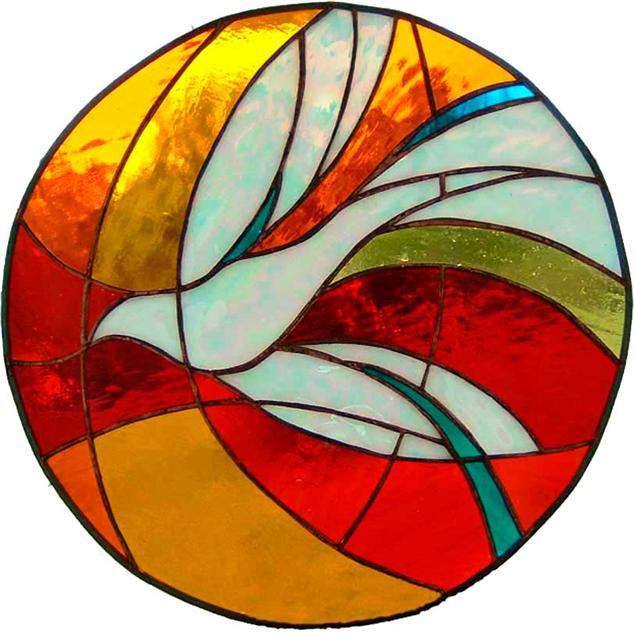 Toužíš prohloubit svoji víru, zažít větší společenství s ostatními, dozvědět se něco, co jsi už ze školních lavic zapomněl(a)? Chceš se vydat na cestu hledání osobního vztahu k Trojjedinému Bohu, který Tě Stvořil, Vykoupil a Posvěcuje Tě. Chceš sdílet svoji víru s druhými, ve společenství? Chceš také poznat další mladé lidi skrze několik programů na Diecézním centru života mládeže v Osové Bitýšce? A je ti víc než 15 let?Pak právě pro Tebe je určena příprava na přijetí svátosti biřmování, svátosti křesťanské dospělosti.Jméno, příjmení:Datum narození:Adresa:Telefon:Email:Přihlášku prosím odevzdejte co nejdříve